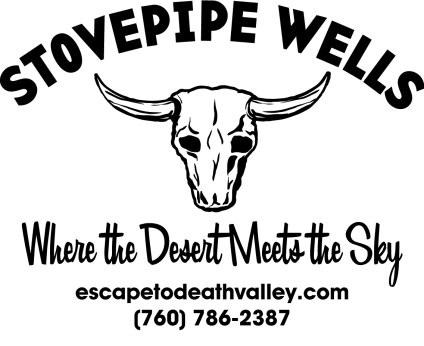 Valentine’s Day29.95 per person ● children 12 and under 12.95 ● 3 and under free ● taxes and gratuity not includedIncludes Choice of Starter, Entrée, Dessert and Non-alcoholic BeverageStarterArugula SaladGoat Cheese, Toasted Pecans, Dried Cranberries with Cranberry Vinaigrette~or~Butternut Squash SoupRoasted Butternut Squash, Cream with Notes of Pumpkin, Coriander and CuminEntrée Pan Seared Cedar Smoked SalmonFinished with a Honey Bourbon Glaze served with Horseradish Mashed Potatoes and Garlic Roasted Asparagus~or~New York Strip Steak au PoivrePeppered 8 oz. Steak with Blue Cheese Butter served with Horseradish Mashed Potatoes and Garlic Roasted Asparagus~or~Ginger Gnocchi with Mushroom Ragu(Vegetarian)Portabella, Cremini & Shitake Mushrooms Sautéed in White Wine with Ginger & ShallotsDessert New York Style Cheese Cake~or~White Chocolate Raspberry Cheese Cake~or~House Made Bread PuddingValentine’s Day29.95 per person ● children 12 and under 12.95 ● 3 and under free ● taxes and gratuity not includedIncludes Choice of Starter, Entrée, Dessert and Non-alcoholic BeverageStarterArugula SaladGoat Cheese, Toasted Pecans, Dried Cranberries with Cranberry Vinaigrette~or~Butternut Squash SoupRoasted Butternut Squash, Cream with Notes of Pumpkin, Coriander and CuminEntrée Pan Seared Cedar Smoked SalmonFinished with a Honey Bourbon Glaze served with Horseradish Mashed Potatoes and Garlic Roasted Asparagus~or~New York Strip Steak au PoivrePeppered 8 oz. Steak with Blue Cheese Butter served with Horseradish Mashed Potatoes and Garlic Roasted Asparagus~or~Ginger Gnocchi with Mushroom Ragu(Vegetarian)Portabella, Cremini & Shitake Mushrooms Sautéed in White Wine with Ginger & ShallotsDessert New York Style Cheese Cake~or~White Chocolate Raspberry Cheese Cake~or~House Made Bread Pudding